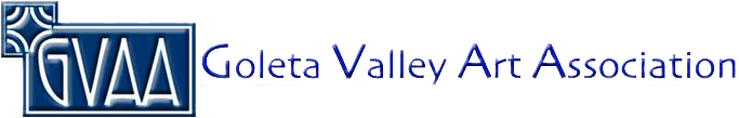 2024 Goleta Valley Art Association Art Show and Sale at Camino Real MarketplaceThe Summer Show and Sale at the Marketplace Saturday, June 15, 10 am-4 pm Artist Application Name: ____________________________________________ Date__________ Mailing Address ________________________________________________________City _______________________Zip _________________ Email: __________________________________Website________________________Telephone: Home ____________________Cell _____________________ Please select (choose one option): _____    $30 for double panel-one side-60” wide X 72” high___    $60 for double panel-two sides-120” wide X 72” high____ $35 for double panel-one side-76” wide X __ 60” high (mesh) or __ 72” high (fabric)____ $70 for double panel-two sides-152” wide X __ 60” high (mesh) or __72" high (fabric)____ I will be sharing with __________________    Pay with PayPal or Venmo on our website, thegoletavalleyartassociation.org   Or pay by check:Amount paid $________ ​(Make check payable to ​GVAA Marketplace​ in memo line.) You can scan and email application to patheller@cox.net if using PayPal/Venmo or mailapplication and/or check to:          GVAA at the Marketplacec/o Pat Heller, 280 N Fairview Ave #1, Goleta, CA 93117APPLICATION DEADLINE: Friday, June 7.​ PLEASE HONOR THIS DEADLINE!!! Applications will be processed in the order received. Confirmation will be sent to you when your application and payment have been received if space is still available. Applications received after the deadline may be processed if space is available. Your application and check will be returned if no space is available.I have read and agree to the GVAA Artists’ Guidelines and Procedures. (signed)__________________________________________________________Questions? Contact Special Events Coordinator Pat Heller, patheller@cox.net